Hiver 2022 (À partir du 31 janvier 2022) Centre d'étude en mathématiques - local C-123 Disponibilité des professeurs au centre d'étude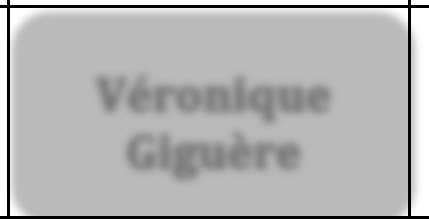 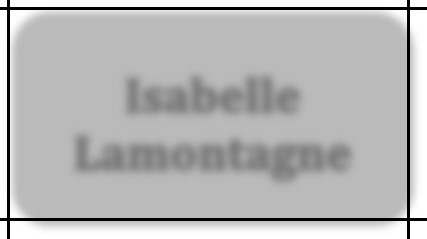 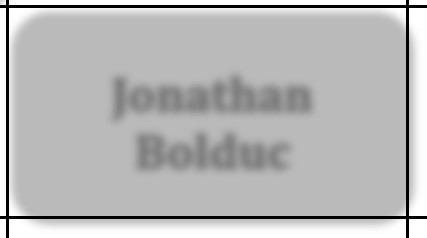 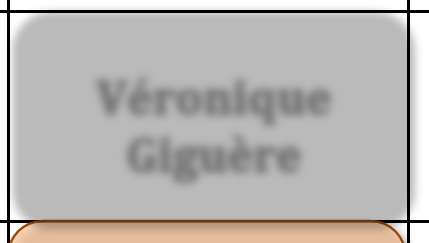 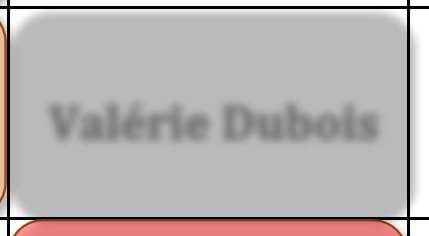 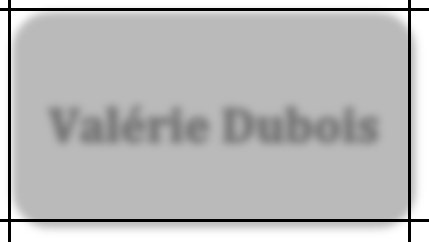 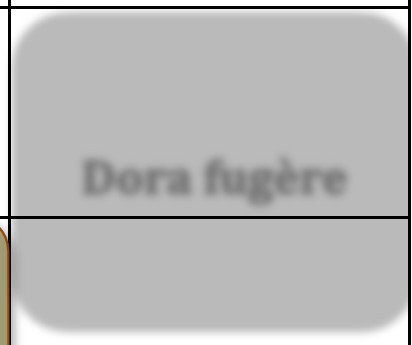 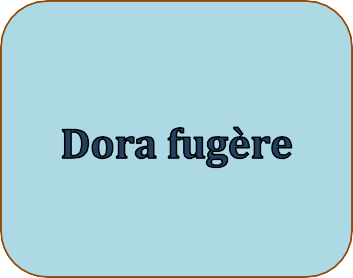 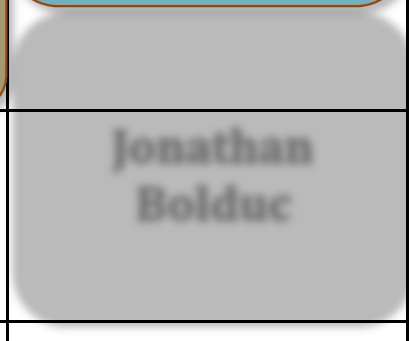 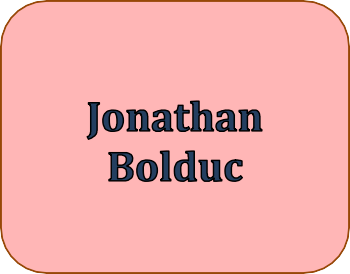 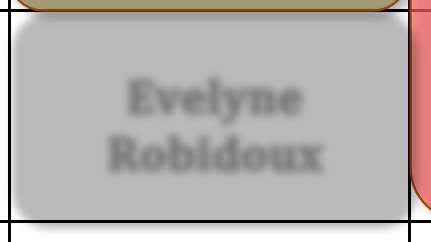 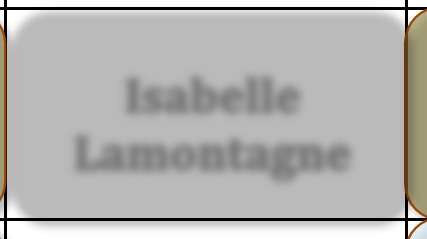 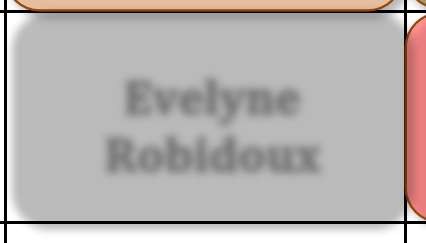 LUNDIMARDIMERCREDIJEUDIVENDREDI9:1010:0010:1011:00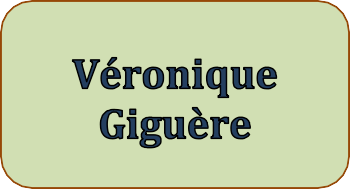 11:1012:00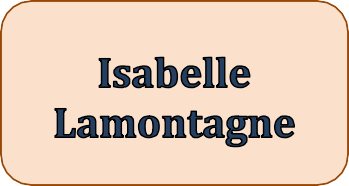 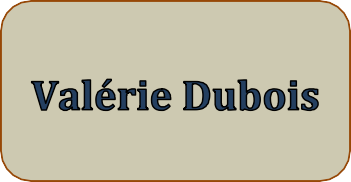 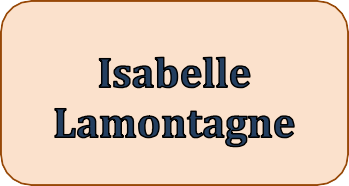 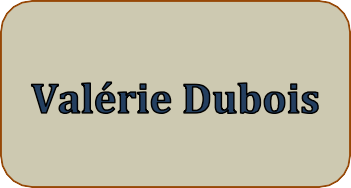 12:1013:00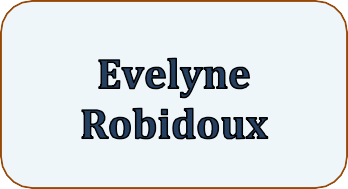 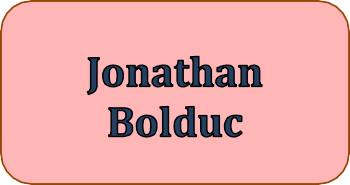 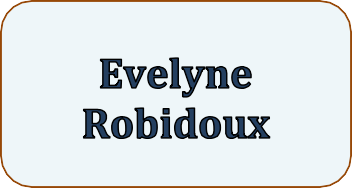 13:1014:0014:1015:00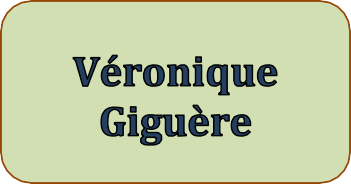 